							                    03.10.2022   259-01-03-371В соответствии со статьей 31 Устава Уинского муниципального округа Пермского края, а также в целях приведения нормативно-правового акта в соответствие с нормами законодательства, администрация Уинского муниципального округа Пермского края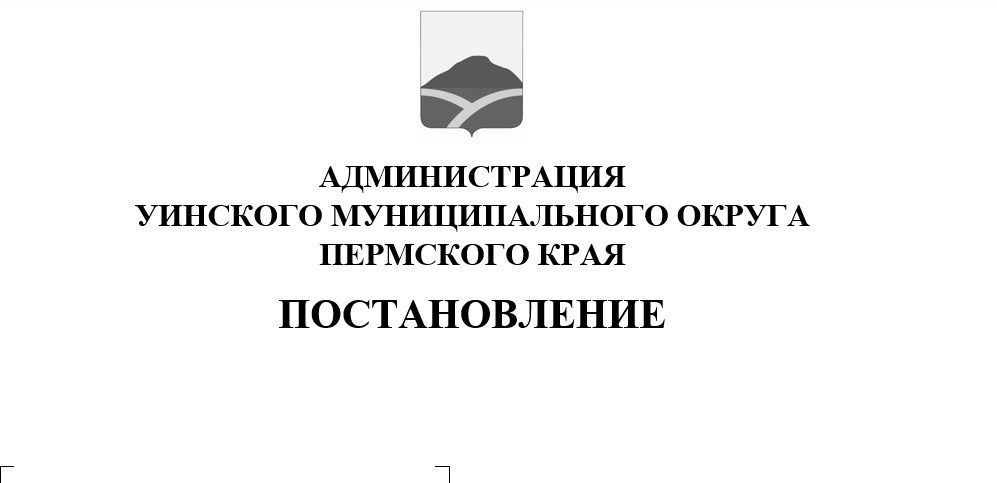 ПОСТАНОВЛЯЕТ:1. Внести изменения в административный регламент предоставления муниципальной услуги «Предоставление земельных участков, находящихся в муниципальной собственности, а также земельных участков государственная собственность на которые не разграничена, в безвозмездное пользование», утвержденный постановлением администрации Уинского муниципального округа от 24.11.2020 № 259-01-03-500,следующие изменения:1.1.  пункт 2.6 административного регламента изложить в новой редакции следующего содержания: «2.6. Общий срок предоставления муниципальной услуги 10 календарных дней со дня поступления заявления о предоставлении земельного участка, находящегося в муниципальной собственности, а также земельных участков государственная собственность на которые не разграничена, в безвозмездное пользование»;1.2. пункт 2.6.1. административного регламента изложить в новой редакции следующего содержания: «2.6.1. Срок принятия решения о предоставлении муниципальной услуги составляет 3 (три) календарных дня».2. Настоящее постановление вступает в силу со дня обнародования и подлежит размещению на официальном сайте администрации Уинского муниципального округа в сети (http://uinsk.ru).	3. Контроль над исполнением постановления возложить на начальника управления имущественных и земельных отношений администрации Уинского муниципального округа Зацепурина Ю.В.Глава муниципального округа –глава администрации Уинскогомуниципального округа                                                                       А.Н. Зелёнкин